《长方形和正方形的面积》1、计算下面图形的面积：（单位：厘米）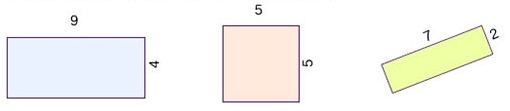 2、篮球长的长是28米，宽是15米，它的面积是多少平方米？半个场地的面积是多少平方米？3、一张长方形餐桌，桌面长14分米，宽9分米，要配上同样大小的玻璃，这块玻璃的面积应该是多少平方分米/4、先估计黑板的面积，再淐出它的长和宽，并计算面积。5、找一块正方形手帕，先估计它的面积，再测量出它的边长，算出它的面积。6、先估计下面长方形的面积，再测量出它的长和宽。计算出面积。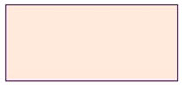 7、一个长方形花坛，长50米，宽25米。   （1）这个花坛的面积是多少平方米？   （2）如果给这个花坛围上一圈围栏，围栏的长是多少米？8、李小林从一张长10厘米，宽6 厘米的长方形纸上剪下一个最大的正方形。剩下部分的面是什么图形？剩下部分的面积是多少平方厘米？  9、花园里有一个正方形荷花池，它的周长是64米，它的面积是多少平方米？  10、在一张长10厘米的正方形纸中，剪去一个长6厘米，宽4厘米的长方形。小明想到了三种方法（如下图），剩下部分的是多少？剩下部分的周长呢？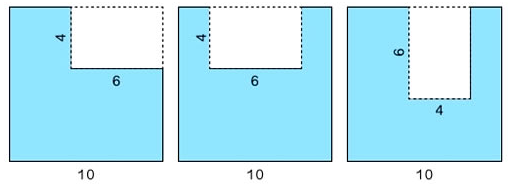   11、数学书封面的长大约是26厘米，宽大约是18厘米，数学书封面的面积大约是多少平方厘米？  12、（1）一张A4纸如下图，这张纸的面积是多少平方厘米？  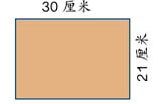      （2）如果从这张纸上剪下一个最大的正方形，这个正方形的面积是多少平方厘米？附参考答案1、求面积。图1：9×4=36（平方厘米）   图2：5×5=25（平方厘米）           图3：7×2=14（平方厘米）2、28×15=420（平方米）     420÷2=210（平方米）      答：篮球场的面积是420平方米，半个场地面积是210平方米。3、14×9=126（平方分米）     答：玻璃的面积是126平方分米。4、5、6、略7、（1）50×25=1250（平方米）     答：花坛的面积是1250平方米。   （2）（50+25）×2=150（米）    答：围栏长150米。8、（10- 6）×6=24（平方厘米）    答：剩下的是长方形，面积是24平方厘米。9、64÷4=16（米）  16×16=256（平方米）  答：荷花池面积256平方米。 10、10×10 - 4×6=76（平方厘米）    答：剩下部分的面积都是76平方厘米。   周长：图1：10×4=40（厘米）  图2：10×4+4×2=48（厘米）          图3：10×4+6×2=52（厘米）11、26×18=468（平方厘米）    答：数学书封面的面积大约是468平方厘米。12、（1）30×21=630（平方厘米）    答：这张纸的面积是630平方厘米.    （2）21×21=441（平方厘米）    答：正方形纸的面积是441平方厘米。